Αρ. Πρωτ.:_____________[Συμπληρώνεται από τη Γραμματεία]ΑΙΤΗΣΗ ΥΠΟΨΗΦΙΟΤΗΤΑΣγια το ακαδημαϊκό έτος 2021-2022ΠΡΟΣΩΠΙΚΑ ΣΤΟΙΧΕΙΑΣΠΟΥΔΕΣ (προπτυχιακές και - εφόσον υπάρχουν - μεταπτυχιακές)ΔΙΑΚΡΙΣΕΙΣ – ΥΠΟΤΡΟΦΙΕΣ:ΓΝΩΣΗ ΞΕΝΩΝ ΓΛΩΣΣΩΝ:ΕΠΑΓΓΕΛΜΑΤΙΚΗ ΕΜΠΕΙΡΙΑ (εφόσον υπάρχει)ΔΙΚΑΙΟΛΟΓΗΤΙΚΑ (επισυνάπτονται στην αίτηση – δεν επιστρέφονται)ΠΑΡΑΡΤΗΜΑ Β: ΓΝΩΣΗ ΞΕΝΗΣ ΓΛΩΣΣΑΣΓια τη γνώση της αγγλικής γλώσσας απαιτούνται είτε αποδεικτικά πιστοποιητικά γνώσης της αγγλικής γλώσσας βάσει του ΦΕΚ 7/15-02-2017 και του παραρτήματος Β’ του ΑΣΕΠ είτε επιτυχία σε γραπτές εξετάσεις που οργανώνονται με ευθύνη του ΔΠΜΣ στο ΠΑΔΑ. ΠΑΡΑΡΤΗΜΑ Γ: ΠΤΥΧΙΟ/ΔΙΠΛΩΜΑ ΣΠΟΥΔΩΝ ΑΠΟ ΙΔΡΥΜΑΤΑ ΑΛΛΟΔΑΠΗΣΟι φοιτητές με τίτλους από ιδρύματα της αλλοδαπής πρέπει να προσκομίσουν πιστοποιητικό αντιστοιχίας και ισοτιμίας από τον ΔΟΑΤΑΠ, σύμφωνα με το άρθρο 34, παρ. 7, του Ν. 4485/2017. ΠΑΝΕΠΙΣΤΗΜΙΟ ΔΥΤΙΚΗΣ ΑΤΤΙΚΗΣΣΧΟΛΗ ΜΗΧΑΝΙΚΩΝΤΜΗΜΑ ΗΛΕΚΤΡΟΛΟΓΩΝ ΚΑΙ ΗΛΕΚΤΡΟΝΙΚΩΝ ΜΗΧΑΝΙΚΩΝ ΤΜΗΜΑ ΜΗΧΑΝΙΚΩΝ ΒΙΟΜΗΧΑΝΙΚΗΣ ΣΧΕΔΙΑΣΗΣ ΚΑΙ ΠΑΡΑΓΩΓΗΣ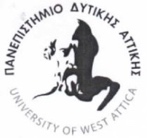 UNIVERSITY OF WEST ATTICAFACULTY OF ENGINEERINGDEPARTMENT OF ELECTRICAL & ELECTRONICS ENGINEERINGDEPARTMENT OF INDUSTRIAL DESIGN AND PRODUCTION ENGINEERINGwww.eee.uniwa.grhttp://www.idpe.uniwa.grwww.eee.uniwa.grhttp://www.idpe.uniwa.grΘηβών 250, Αθήνα-Αιγάλεω 12241250, Thivon Str., Athens, GR-12241, GreeceΤηλ. +30 210 538-1614 Tel:+30 210 538-1614Διατμηματικό Πρόγραμμα Μεταπτυχιακών ΣπουδώνΔιατμηματικό Πρόγραμμα Μεταπτυχιακών ΣπουδώνMaster of Science inΤεχνητή Νοημοσύνη και Βαθιά Μάθησηhttps://aidl.uniwa.gr/Artificial Intelligence and Deep Learninghttps://aidl.uniwa.gr/ONOMA:…………………………………………….ΕΠΩΝΥΜΟ:………………………………………………………..…………………...ΕΠΩΝΥΜΟ:………………………………………………………..…………………...ΕΠΩΝΥΜΟ:………………………………………………………..…………………...ΟΝΟΜΑΤΕΠΩΝΥΜΟ ΠΑΤΕΡΑ:………………………………………………………………………….…….……...…………………………………….……….ΟΝΟΜΑΤΕΠΩΝΥΜΟ ΠΑΤΕΡΑ:………………………………………………………………………….…….……...…………………………………….……….ΟΝΟΜΑΤΕΠΩΝΥΜΟ ΠΑΤΕΡΑ:………………………………………………………………………….…….……...…………………………………….……….ΟΝΟΜΑΤΕΠΩΝΥΜΟ ΠΑΤΕΡΑ:………………………………………………………………………….…….……...…………………………………….……….ΟΝΟΜΑΤΕΠΩΝΥΜΟ ΜΗΤΕΡΑΣ:………………………………………………………………………….............................................................ΟΝΟΜΑΤΕΠΩΝΥΜΟ ΜΗΤΕΡΑΣ:………………………………………………………………………….............................................................ΟΝΟΜΑΤΕΠΩΝΥΜΟ ΜΗΤΕΡΑΣ:………………………………………………………………………….............................................................ΟΝΟΜΑΤΕΠΩΝΥΜΟ ΜΗΤΕΡΑΣ:………………………………………………………………………….............................................................ΗΜΕΡΟΜΗΝΙΑ ΓΕΝΝΗΣΗΣ:…………………………….……….ΤΟΠΟΣ ΓΕΝΝΗΣΗΣ:………………………………….………….……….…………ΤΟΠΟΣ ΓΕΝΝΗΣΗΣ:………………………………….………….……….…………ΤΟΠΟΣ ΓΕΝΝΗΣΗΣ:………………………………….………….……….…………ΑΡΙΘΜΟΣ ΔΕΛΤΙΟΥ ΤΑΥΤΟΤΗΤΑΣ / ΔΙΑΒΑΤΗΡΙΟΥ: ΑΡΙΘΜΟΣ ΔΕΛΤΙΟΥ ΤΑΥΤΟΤΗΤΑΣ / ΔΙΑΒΑΤΗΡΙΟΥ: ……………………………………………..………….………………………………………………………………..………….…………………ΦΟΡΕΑΣ ΚΑΙ ΗΜΕΡΟΜΗΝΙΑ ΕΚΔΟΣΗΣ: ΦΟΡΕΑΣ ΚΑΙ ΗΜΕΡΟΜΗΝΙΑ ΕΚΔΟΣΗΣ: …………………………………………………..………………………….…………………………………………………..………………………….KATOIKIA - ΟΔΟΣ:……………………………………………………………………KATOIKIA - ΟΔΟΣ:……………………………………………………………………KATOIKIA - ΟΔΟΣ:……………………………………………………………………ΑΡΙΘΜΟΣ:.………….……………ΠΟΛΗ / ΠΕΡΙΟΧΗ:……………………………………………………….….……….ΠΟΛΗ / ΠΕΡΙΟΧΗ:……………………………………………………….….……….ΠΟΛΗ / ΠΕΡΙΟΧΗ:……………………………………………………….….……….Τ.Κ.:…….…….……….…..……….ΤΗΛ. ΚΑΤΟΙΚΙΑΣ:………………………………………………………….…………..ΤΗΛ. ΚΑΤΟΙΚΙΑΣ:………………………………………………………….…………..ΤΗΛ. ΕΡΓΑΣΙΑΣ:…………………………………………...…………ΤΗΛ. ΕΡΓΑΣΙΑΣ:…………………………………………...…………ΚΙΝΗΤΟ ΤΗΛ.:…………………………………………………………..………………ΚΙΝΗΤΟ ΤΗΛ.:…………………………………………………………..………………E-mail:………………………………......................................E-mail:………………………………......................................ΕΚΠΑΙΔΕΥΤΙΚΟ ΙΔΡΥΜΑ:………………………………………………………………………………………………………..………………….........ΕΚΠΑΙΔΕΥΤΙΚΟ ΙΔΡΥΜΑ:………………………………………………………………………………………………………..………………….........ΤΜΗΜΑ:…………………………………………………………………………….………………………………………………….…………………………ΤΜΗΜΑ:…………………………………………………………………………….………………………………………………….…………………………ΚΑΤΕΥΘΥΝΣΗ:…………………………………………………………………………………….................................................................ΚΑΤΕΥΘΥΝΣΗ:…………………………………………………………………………………….................................................................ΠΤΥΧΙΟ / ΔΙΠΛΩΜΑ:…………………….…………………………………………………………..………………………………………………………ΠΤΥΧΙΟ / ΔΙΠΛΩΜΑ:…………………….…………………………………………………………..………………………………………………………ΕΤΟΣ / ΜΗΝΑΣ ΑΠΟΦΟΙΤΗΣΗΣ:………………………ΒΑΘΜΟΣ:…………………………………..…..………………ΕΚΠΑΙΔΕΥΤΙΚΟ ΙΔΡΥΜΑ:………………………………………………………………………………………………………..………………….........ΕΚΠΑΙΔΕΥΤΙΚΟ ΙΔΡΥΜΑ:………………………………………………………………………………………………………..………………….........ΤΜΗΜΑ:…………………………………………………………………………….………………………………………………….…………………………ΤΜΗΜΑ:…………………………………………………………………………….………………………………………………….…………………………ΚΑΤΕΥΘΥΝΣΗ:…………………………………………………………………………………….................................................................ΚΑΤΕΥΘΥΝΣΗ:…………………………………………………………………………………….................................................................ΠΤΥΧΙΟ / ΔΙΠΛΩΜΑ:…………………….…………………………………………………………..………………………………………………………ΠΤΥΧΙΟ / ΔΙΠΛΩΜΑ:…………………….…………………………………………………………..………………………………………………………ΕΤΟΣ / ΜΗΝΑΣ ΑΠΟΦΟΙΤΗΣΗΣ:………………………ΒΑΘΜΟΣ:…………………………………..…..………………ΕΚΠΑΙΔΕΥΤΙΚΟ ΙΔΡΥΜΑ:………………………………………………………………………………………………………..………………….........ΕΚΠΑΙΔΕΥΤΙΚΟ ΙΔΡΥΜΑ:………………………………………………………………………………………………………..………………….........ΤΜΗΜΑ:…………………………………………………………………………….………………………………………………….…………………………ΤΜΗΜΑ:…………………………………………………………………………….………………………………………………….…………………………ΚΑΤΕΥΘΥΝΣΗ:…………………………………………………………………………………….................................................................ΚΑΤΕΥΘΥΝΣΗ:…………………………………………………………………………………….................................................................ΠΤΥΧΙΟ / ΔΙΠΛΩΜΑ:…………………….…………………………………………………………..………………………………………………………ΠΤΥΧΙΟ / ΔΙΠΛΩΜΑ:…………………….…………………………………………………………..………………………………………………………ΕΤΟΣ / ΜΗΝΑΣ ΑΠΟΦΟΙΤΗΣΗΣ:………………………ΒΑΘΜΟΣ:…………………………………..…..……………………………………………...………………………………………………………..………………………………………………………………………………………….........……………………………...………………………………………………………..………………………………………………………………………………………….........…………………………………………………………………………………………………………………………………………………………………………………………………………………………...………………………………………………………..………………………………………………………………………………………….........……………………………...………………………………………………………..………………………………………………………………………………………….........ΞΕΝΗ ΓΛΩΣΣΑΔΙΠΛΩΜΑ - ΕΠΙΠΕΔΟΒΑΘΜΟΣΕΤΟΣ ΚΤΗΣΗΣΑΓΓΛΙΚΗ……..…………………….………………………………………………………………………………………………………………    ………………………ΑΓΓΛΙΚΗ……..…………………….………………………………………………………………………………………………………………    ………………………ΑΓΓΛΙΚΗ……..…………………….………………………………………………………………………………………………………………    ………………………ΑΓΓΛΙΚΗ……..…………………….………………………………………………………………………………………………………………    ………………………__________………………………………………………………………………………................................................................………………………__________………………………………………………………………………………................................................................………………………__________………………………………………………………………………………................................................................………………………__________………………………………………………………………………………................................................................………………………__________…………...……………………………………….………………………………………………………………………………………………………………__________…………...……………………………………….………………………………………………………………………………………………………………__________…………...……………………………………….………………………………………………………………………………………………………………__________…………...……………………………………….………………………………………………………………………………………………………………ΦΟΡΕΑΣ ΑΠΑΣΧΟΛΗΣΗΣ:…....………………………………………………………………………………………………………………………………………………………ΚΛΑΔΟΣ / ΤΜΗΜΑ:……………………………………………………………………....................................................................................................ΘΕΣΗ / ΑΝΤΙΚΕΙΜΕΝΟ:………………….…………………………………………………………………………………………………………………………………………….ΔΙΑΣΤΗΜΑ:………………………………………………………………………………………………………………………………………………………………………………….ΦΟΡΕΑΣ ΑΠΑΣΧΟΛΗΣΗΣ:…....………………………………………………………………………………………………………………………………………………………ΚΛΑΔΟΣ / ΤΜΗΜΑ:……………………………………………………………………....................................................................................................ΘΕΣΗ / ΑΝΤΙΚΕΙΜΕΝΟ:………………….…………………………………………………………………………………………………………………………………………….ΔΙΑΣΤΗΜΑ:………………………………………………………………………………………………………………………………………………………………………………….ΦΟΡΕΑΣ ΑΠΑΣΧΟΛΗΣΗΣ:…....………………………………………………………………………………………………………………………………………………………ΚΛΑΔΟΣ / ΤΜΗΜΑ:……………………………………………………………………....................................................................................................ΘΕΣΗ / ΑΝΤΙΚΕΙΜΕΝΟ:………………….…………………………………………………………………………………………………………………………………………….ΔΙΑΣΤΗΜΑ:………………………………………………………………………………………………………………………………………………………………………………….□Αναλυτικό Βιογραφικό Σημείωμα.□Επικυρωμένο Αντίγραφο πτυχίου ή βεβαίωση περάτωσης σπουδών και αναλυτική βαθμολογία.□Δημοσιεύσεις σε περιοδικά ή διεθνή συνέδρια με κριτές (εφόσον υπάρχουν).□Αποδεικτικά επαγγελματικής ή ερευνητικής δραστηριότητας(εφόσον υπάρχουν).□Φωτοτυπία δύο όψεων της αστυνομικής ταυτότητας.□Επιβεβαίωση χορήγησης δύο συστατικών επιστολών. (Οι συστατικές επιστολές πρέπει να αποσταλούν μέσω e-mail από τους υπογράφοντες/ουσες στο aidl@uniwa.gr αναγράφοντας στο θέμα/subject το ονοματεπώνυμο των υποψηφίων).□Κείμενο εκδήλωσης ενδιαφέροντος για το ΔΠΜΣ (μέγιστο 500 λέξεις).□Πιστοποιητικό γλωσσομάθειας αγγλικής γλώσσας, επιπέδου C1.□Υπεύθυνη δήλωση για τη γνησιότητα των δικαιολογητικών.□Υπεύθυνη δήλωση για την ικανότητα ανταπόκρισης στις απαιτήσεις της φοίτησης.